We invite you to join us on our Lenten journey as we travel the “Road to the Cross”.We have many worship opportunities this season, ranging from Bible Studies and drive-thru to in-person and online worship services.Please join us (and invite your friends) to be part of this season of repentance, renewal and celebration!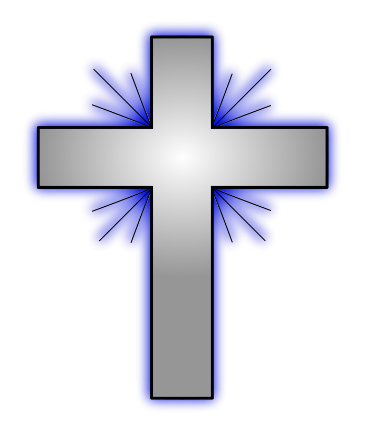 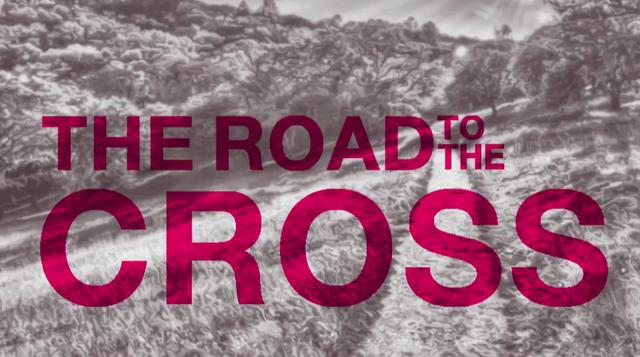 JOIN US THIS LENTEN SEASON ATLAFAYETTE UNITED METHODIST CHURCHas we journey to the cross with Jesus!Lafayette UMC6201 Lafayette Rd.Medina, OH 44256330-725-6176Lafayetteumc1@frontier.comWORSHIP OPPORTUNITIESWednesday, February 17:7:00 p.m.—Ash Wednesday ServiceFriday, February 19:4:30-6:00 p.m.—Drive Thru Fish Dinner with “Prayer Stations of the Cross” andCommunion and Prayer at the end.Each Sunday in Lent (Feb. 21-April 4):11:00 a.m.—Worship In-Person or on Facebook Live as we encounter various people Jesus met on His journeys,“On the Road to the Cross”.Throughout Lent:Visit the Stations of the Cross in our sanctuaryTuesdays in Lent (Feb. 23-Mar. 30):1:00-2:00 p.m.—“Chat” with Pastor Jeremy via Zoom.  There is no set agenda. Just log on and talk about whatever is on your mind, ask any questions or bring prayer concerns.7:00 p.m.—In person Bible Study at Spencer UMC focusing on the last week of Jesus’s life and the book “And the Angels Were Silent” by Max Lucado.  You can also join viaZoom.  The study will include pictures of Pastor Jeremy’s trip to the Holy Land in  February, 2020.Wednesdays in Lent (Feb. 24-Mar. 31):11:00 a.m.—Weekly Bible Study via  Zoom.  Topic to be determined.6:30 p.m.—Family Night for all ages grades K-adults.  A night of fun and study, based on the Stations of the Cross.Thursdays in Lent (Feb. 25-March 25):6:00 p.m.—Lenten Bible Study via Zoom.  Topic to be determined.Sunday, March 7:12:15 p.m.—Following worship, Pastor Jeremy will show his slides from his trip to the Holy Land in 2020.  You can also join via Zoom.  Weekly “snippets” will be posted on Facebook throughout Lent.Friday, March 19:4:30-6:00 p.m.—Drive Thru Fish Dinner with “Prayer Stations of the Cross”.Communion and Prayer at the end.Sunday, March 28:2:00-3:00 p.m.—Virtual Drive Thru Egg Hunt Prizes.   (Drive thru the community to find the location of wooden eggs anytime on Saturday afternoon or Sunday morning and pick up your prizes on Sunday).Thursday, April 1:7:00 p.m.—Maundy Thursday ServiceFriday, April 2:9:00 a.m.-7:00 p.m.—Come at your own convenience to a Prayer Vigil as you visit the Stations of the Cross for time of personal prayer.  A devotional guide will be provided.7:00 p.m.—Good Friday Service of Tenebrae.Sunday, April 4:7:00 a.m.—Online Sunrise Service via Facebook Live.11:00 a.m.—Easter Worship Service in person or on Facebook Live.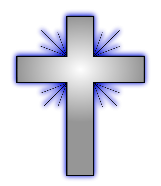 